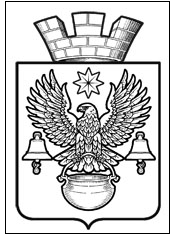 ПОСТАНОВЛЕНИЕАДМИНИСТРАЦИИ КОТЕЛЬНИКОВСКОГО ГОРОДСКОГО ПОСЕЛЕНИЯ                 КОТЕЛЬНИКОВСКОГО МУНИЦИПАЛЬНОГО РАЙОНА  ВОЛГОГРАДСКОЙ ОБЛАСТИ26.10.2018 г.	№896О внесении изменений в постановление администрацииКотельниковского городского поселения  от 02.08.2018 г.          №633 « Об утверждении Порядка уведомления представителя нанимателя (работодателя) на участие лица, замещающего должность  муниципальной службы в управление отдельными некоммерческими организациями на безвозмездной основе»В связи с вступлением в силу Федерального закона от 03.08.2018 г. №307-ФЗ «О внесении изменений в отдельные законодательные акты Российской Федерации в целях совершенствования контроля за соблюдением законодательства Российской Федерации о противодействии коррупции»,  руководствуясь Федеральным законом от 02.03.2007 N 25-ФЗ "О муниципальной службе в Российской Федерации",  руководствуясь Федеральным законом от 06.10.2003 г. №131-ФЗ «Об общих принципах организации местного самоуправления в Российской Федерации», Уставом Котельниковского городского поселения,  администрация Котельниковского городского поселения П О С Т А Н О В Л Я Е Т:1. Внести изменение в Порядок уведомления представителя нанимателя (работодателя) на участие лица, замещающего должность муниципальной службы в управлении отдельными некоммерческими организациями на безвозмездной основе (Приложение №1 к постановлению администрации Котельниковского городского поселения  от 02.08.2018 г. №633 «Об утверждении Порядка уведомления представителя  нанимателя (работодателя) на участие лица, замещающего должность муниципальной службы в управлении отдельными некоммерческими организациями на безвозмездной основе»). 2. Изложить пункт 2 Порядка уведомления представителя нанимателя (работодателя) на участие лица, замещающего должность муниципальной службы в управлении отдельными некоммерческими организациями на безвозмездной основе в следующей редакции: «2. Лицам, замещающие должности муниципальной службы запрещается заниматься предпринимательской деятельностью лично или через доверенных лиц, участвовать в управлении коммерческой организацией или в управлении некоммерческой организацией (за исключением участия в управлении политической партией; участия в съезде (конференции) или общем собрании иной общественной организации, жилищного, жилищно-строительного, гаражного кооперативов, садоводческого, огороднического, дачного потребительских кооперативов, товарищества собственников недвижимости; участия на безвозмездной основе в управлении указанными некоммерческими организациями (кроме политической партии) в качестве единоличного исполнительного органа или вхождения в состав их коллегиальных органов управления с разрешения представителя нанимателя (работодателя), которое получено в порядке, установленном муниципальным правовым актом), кроме представления на безвозмездной основе интересов муниципального образования в органах управления и ревизионной комиссии организации, учредителем (акционером, участником) которой является муниципальное образование, в соответствии с муниципальными правовыми актами, определяющими порядок осуществления от имени муниципального образования полномочий учредителя организации или управления находящимися в муниципальной собственности акциями (долями участия в уставном капитале); иных случаев, предусмотренных федеральными законами».3. Контроль за исполнением настоящего постановления оставляю за собой.4. Настоящее постановление вступает в силу со дня его подписания и подлежит обнародованию  на официальном сайте администрации Котельниковского городского поселения.Глава Котельниковского городского поселения                                                                                А.Л. Федоров